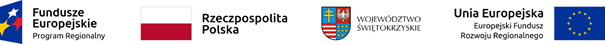 PROGRAM SPOTKANIA INFORMACYJNEGO ON-LINE PT.:„Wielka Brytania”Termin spotkania: 01.12.2021 r. w godz. 13.00-15.00Tematyka spotkania:BREXIT – bądź na bieżąco! (Trudności z odnalezieniem się w nowej biznesowej rzeczywistości, informacje na temat najnowszych regulacji handlowych i uwarunkowań prowadzenia biznesu w Wielkiej Brytanii. Jak aktualne regulacje wpływają na poszczególne branże?Warunki wejścia na rynek brytyjski. Startup - jak przygotować się do podbicia podbicia rynku? Jakich błędów unikać negocjując kontrakty z partnerami zagranicznymi? Jak zainteresować swoim produktem inwestorów/odbiorców?E-commerce - nowa era transgranicznego handlu.Marketing międzynarodowy, narzędzia marketingowe w eksporcie.Gospodarka po pandemii COVID-19, perspektywy współpracy w nowej rzeczywistości; nowe nisze rynkowe dla polskich producentów; z jakich szans mogą teraz skorzystać?Zasady współpracy z partnerami handlowymi oraz pośrednikami występującymi w eksporcie.Różnice międzykulturowe.Organizator:
Eurofinance Training Sp. z o.o.
tel.: 22 830 13 40; tel. kom.: 609 124 124, 
e-mail: szkolenia@efszkolenia.pl; http://www.efszkolenia.pl 